Primorsko-goranska županija, Upravni odjel za prostorno uređenje, graditeljstvo i zaštitu okoliša, Ispostava u Rabu, Palit 71, temeljem odredbe članka 125., članka 115. stavak 1. i stavak 2., te članka 116. stavak 1., stavak 3. i stavak 4. Zakona o gradnji („Narodne novine“, broj: 153/13 i 20/17) u postupku izdavanja građevinske dozvole po zahtjevu „IMPERIAL“ d.d. Rab, Rab, Jurja Barakovića 2, P O Z I V Avlasnike i nositelje drugih stvarnih prava na nekretninama za koje se izdaje izmjena i dopuna građevinske dozvole, KLASA: UP/I-361-03/18-06/66, a koja je izdana za izgradnju zgrade ugostiteljsko uslužne namjene (tip „restoran“ i „info centar“), za izgradnju dva otvorena vanjska bazena sa pratećom strojarnicom i infrastrukturom, te za uređenje zone zahvata (staze, platoi, zelenilo, postava opreme) na novoformiranoj k.č. 604/1 (nastala od dijela k.č. 604/1 koja je u katastarskom operatu upisana kao k.č. 614/1, odnosno od dijela k.č. 614/1) k.o. Banjol, te vlasnike i nositelje drugih stvarnih prava na nekretninama koje neposredno graniče sa nekretninom za koju se izdaje građevinska dozvola, da izvrše uvid u glavni projekt radi izjašnjenja.Uvid u glavni projekt, te izjašnjenje o istom može izvršiti osoba koja dokaže da ima svojstvo stranke, osobno ili putem opunomoćenika, dana 13. ožujka 2019. godine, u prostorijama ovog Upravnog odjela, Ispostava u Rabu, Palit 71, I kat, soba 5 desno, u vremenu od 915-945 sati.Stranka koja se ne odazove pozivu ne može zbog toga tražiti obnovu postupka izdavanja građevinske dozvole.DOSTAVITI:Oglasna ploča - 8 dana, ovdjeMrežne stranice upravnog tijelaGrađevna česticaSpis, ovdje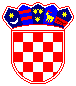 REPUBLIKA HRVATSKAPRIMORSKO-GORANSKA ŽUPANIJA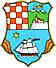 UPRAVNI ODJEL ZA PROSTORNO UREĐENJE,  GRADITELJSTVO I ZAŠTITU OKOLIŠAISPOSTAVA U RABUKLASA:UP/I-361-03/19-10/02URBROJ:2170/1-03-07/02-19-03Rab,27. veljače 2019.